Tedenski dnevnik gibanja in počitkaIme __________________, priimek _________________________, razred ________Datum:  od __________ do ___________. 2020 (9. teden)DANVoda (nesladkana pijača) Prečrtaj kapljico za vsak kozarec vode, ki si ga spil (-a)Današnja vadbaVpiši vadbo, ki si jo opravil (-a)SpanjeZa vsak dan, vpiši, kdaj si vstal (-a) in kdaj si šel (-la) spat.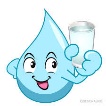 Vstal (-a) sem ob ____________ uri.Spat sem šel (-la) ob _________ uri.Vstal (-a) sem ob ____________ uri.Spat sem šel (-la) ob _________ uri.Vstal (-a) sem ob ____________ uri.Spat sem šel (-la) ob _________ uri.Vstal (-a) sem ob ____________ uri.Spat sem šel (-la) ob _________ uri.Vstal (-a) sem ob ____________ uri.Spat sem šel (-la) ob _________ uri.Vstal (-a) sem ob ____________ uri.Spat sem šel (-la) ob _________ uri.